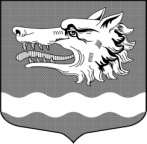                                              СОВЕТ ДЕПУТАТОВ                                                                             МУНИЦИПАЛЬНОГО ОБРАЗОВАНИЯ
Раздольевское сельское поселение муниципального образования Приозерский муниципальный район Ленинградской областиРЕШЕНИЕ19 февраля 2020 года                                                                                № 29Об     утверждении      отчета      главы               администрации «Об итогах социально-экономического      развития           МО                                                                      Раздольевское     сельское     поселениев   2019 году   и   задачах   на   2020 год 	Заслушав и обсудив отчет главы администрации «Об итогах социально- экономического развития муниципального образования Раздольевское сельское поселение в 2019 году и задачах на 2020 год» совет депутатов муниципального образования Раздольевское сельское поселение МО Приозерский муниципальный район РЕШИЛ:1. Утвердить отчет главы администрации МО Раздольевское сельское поселение «Об итогах социально - экономического развития муниципального образования Раздольевское сельское поселение в 2019 году и задачах на 2020 год» (приложение № 1).Глава муниципального образования                                             А.В. ДолговЕ.А. Михайлова66-725                                                                                                                                                                                              Разослано: дело-2, прокуратура – 1.                                                                                                        Утверждено               решением Совета депутатов МО                                                                         Раздольевское сельское поселение МО Приозерский муниципальный       район Ленинградской области                                       от 19.02.2020 г № 29                                                            приложение № 1ОтчётГлавы администрации муниципального образования Раздольевское сельское поселение о результатах своей деятельности и деятельности администрации сельского поселения за 2019 год и перспективах развития на 2020 год. Уважаемые депутаты, жители села, коллеги и гости!Сегодня мы собрались здесь все вместе для того, чтобы подвести итоги проделанной работы в ушедшем 2019 году и обсудить задачи на 2020 год.  В соответствии с действующим Федеральным законодательством главы администраций сельских поселений ежегодно отчитываются перед населением о проделанной работе.   Отчитываясь о работе администрации сельского поселения за 2019 год хочу отметить, что такие отчеты – это, непросто традиция, а жизненная необходимость, потому что наглядно видно, что сделано, что предстоит сделать.   В состав муниципального образования Раздольевское сельское поселение входит пять населённых пунктов, в которых численность населения составляет 1606 человек из них: постоянно зарегистрированных – 1584, временно зарегистрированных – 22 человека. В том числе детей и подростков от 0 до 18 лет -   290.  В летний период численность населения увеличивается в 2 раза за счет населения, прибывающего в садоводческие товарищества и домовладения, использующиеся как сезонные.  Как ранее я указал, на 1 января 2020 года население Раздольевского сельского поселения составило 1606 человек, в том числе д. Раздолье - 1430 человек, д. Борисово 116, д. Бережок 38, д. Кучерово - 4, д. Крутая Гора -18. По сравнению с прошлым 2019 года прирост населения составил 49 человек. Анализ демографической ситуации за последние 5 лет говорит о том, что количество населения увеличивается. В 2019 году родилось самое большое количество детей за последние 5 лет – 22 ребенка, умерли 21 человек. На территории МО Раздольевское сельское поселение проживают граждане льготной категории: Жители блокадного Ленинграда – 3 чел. Жертвы политических репрессий -1чел. Малолетние узники – 6 чел. Труженики тыла - 1 чел. Афганцы - 2 чел. Участники боевых действий – 11 чел. Дети войны - 7 чел.В настоящее время площадь муниципального образования составляет 29 257,8 га.На территории поселения расположено: градообразующее предприятие АО «Племенной завод «Раздолье», основное направление – племенное молочное животноводство, 4 крестьянских хозяйства, 12 садоводств, 4 дачных некоммерческих партнерства, 5 дачных некоммерческих партнерств, 1 сельскохозяйственный потребительский кооператив, 2 955 земельных участков в собственности граждан. На территории поселения находится фельдшерско-акушерский пункт, Дом культуры, библиотека, удаленное рабочее место «МФЦ», школа, детский сад, почта.Предприниматели оказывают услуги по реализации продуктов питания, промтоваров, хозяйственных товаров. На территории поселения работает кафе, сетевой магазин «Верный». Администрация поселения – это тот орган власти, который решает самые насущные, самые близкие и часто встречающиеся повседневные проблемы своих жителей. Именно поэтому местное самоуправление должно эффективно отвечать на те вопросы, которые существуют, и мы в поселении стремимся создать механизмы, которые способствовали бы максимальному стимулированию деятельности нашей исполнительной власти. И успех преобразований, происходящих в поселении, во многом зависит от нашей совместной работы и от доверия друг к другу – доверия людей к власти и наоборот власти к людям.  Это очень серьезный и важный вопрос, который является основным приоритетом в нашей повседневной работе.  Главными задачами в работе администрации остается исполнение полномочий в соответствии со 131 Федеральным Законом «Об общих принципах организации местного самоуправления в РФ», Уставом поселения и другими Федеральными и областными правовыми актами.  Это прежде всего:  - исполнение бюджета поселения;  - обеспечение бесперебойной работы учреждений образования, здравоохранения, культуры, спорта;  - благоустройство территорий населенных пунктов, развитие инфраструктуры, обеспечение жизнедеятельности поселения; - взаимодействие с организациями всех форм собственности с целью укрепления и развития экономики поселения; Правовой основой деятельности органа местного самоуправления является: - соблюдение законов; - наделение государственными полномочиями; - обязательное выполнение Указов и распоряжений Президента РФ, Федеральных законов и других нормативных актов Правительства России; Администрацией сельского поселения обеспечивалась законотворческая деятельность совета депутатов.Специалистами администрации разрабатывались нормативные и прочие документы. За отчетный период специалистами администрации были подготовлены и вынесены на рассмотрение проекты положений, регламентирующих основные вопросы деятельности администрации, проект бюджета и изменения в бюджет.   В рамках нормотворческой деятельности за отчетный период издано 278 постановлений, распоряжений по основной деятельности – 88, распоряжений по личному составу - 89, решений Совета депутатов – 56.Проекты решений и постановлений направляются в прокуратуру района для проведения проверки соответствия федеральному законодательству и антикоррупционной экспертизы. В администрации ведется работа по регистрации граждан, проживающих в частном секторе, в том числе граждан, прибывающих на временное место жительства в дома для сезонного проживания.Администрацией ведется исполнение отдельных государственных полномочий в части ведения воинского учета. На воинском учете состоит 351 человек, в том числе: Основные направления деятельности администрации сельского поселения в прошедшем году строились в соответствии с Уставом сельского поселения.Информационным источником для изучения деятельности нашего поселения является официальный сайт поселения, где размещаются нормативные документы и другая информация. На сайте можно видеть новости поселения, объявления, успехи и достижения, а также проблемы, над которыми мы работаем. Сайт обновляется по мере поступления информации.    За 2019 год в администрацию сельского поселения поступило 171 письменное обращение, на личном приеме по устным обращениям принято 1320 человек. Основными проблемами, с которыми граждане обращались в администрацию, были вопросы: по улучшению жилищных условий граждан, вопросы, связанные с регистрационным учетом, с воинским учетом, земельные отношения, вопросы, связанные с жилищно-коммунальным хозяйством: уличное освещение, ремонт дорог, начисление платы за ЖКХ, социальные вопросы. Исполнение бюджета.Формирование, утверждение, исполнение бюджета поселения и контроль за его исполнением, который осуществляется администрацией поселения с соблюдением требований, установленных бюджетным кодексом РФ.Остаток на начало отчетного периода – 1 259,98 тыс. руб.Доходная часть бюджета за 2019 г. составила- 24 883,6 тыс. руб. (в 2018 г –29 851,9 тыс. руб.), в том числе собственные доходы 11 028,5 тыс.  руб. (2018 г. - 8 691,1 тыс. руб.).Процент собственных доходов в 2019 году доходной части бюджета составил – 44,3% (в 2018 году 29,1 %.). Основной задачей в области экономики и финансов является формирование бюджета. Доходная часть бюджета поселения формируется из налогов, аренды, пошлин и акциз: Общая сумма собственных доходов, как ранее указал составляет 11 028,5 тыс. рублей: На отчетную дату собрано: - налог на доходы физических лиц 89% - 1 189,4 тыс. рублей - земельный налог 98,5% - 7 440,8 тыс. рублей - налог на имущество физических лиц 65% - 645,6 тыс. рублей - акцизы по подакцизным товарам (продукции), производимых на территории РФ 115% - 665,3 тыс. рублей - государственная пошлина 100%. – 4,5 тыс. рублей Также в бюджет поселения поступают средства от: - аренды имущества 100% - 805,0 тыс. рублей - прочие поступления от использования имущества, находящегося в собственности поселения (найм) 100%. – 245,0 тыс. рублей - Прочие поступления от денежных взысканий (штрафов) и иных сумм в возмещение ущерба, зачисляемые в бюджеты сельских поселений 100%. – 10,5 тыс. рублей - прочие неналоговые доходы бюджетов сельских поселений 100%. – 22 500 тыс. рублей. Безвозмездные поступления - субсидии и субвенции, прочие межбюджетные трансферты. За 2019 год в бюджет МО Раздольевское сельское поселение поступило доходов в сумме: 13 855,1 тыс. рублей. Возврат остатков субсидии в комитет по строительству составил 19 365,4 тыс. рублей) Исполнение доходной части бюджета составило 97%.  Одним из механизмов повышения эффективности использования средств местного бюджета, является муниципальный заказ, который формируется преимущественно на конкурсной основе. Для освоения областных средств, администрацией за отчетный период было проведено три электронных аукциона, четыре запроса котировок.Расходная часть бюджета составила – 23 247,0 тыс. руб.Основные статьи расходов:Заработная плата с начислениями в 2019 году работникам Администрации составила - 4 921,2 тыс. руб., работникам Дома культуры 4 964,0 тыс. рублей (из них 758,2 тыс. предоставлена субсидия с комитета по культуре на стимулирующие выплаты сотрудникам)Услуги связи – 141,9 тыс. руб.,Коммунальные услуги Администрации – 434,0 тыс. руб.Коммунальные услуги Дома культуры – 797,8 тыс. руб. обслуживание программ – 245,4 тыс. руб.,Благоустройство- 1 899,7 тыс. руб. (услуги бани, устройство контейнерных площадок),Приобретение оборудования- 168,9 тыс. руб. (приобретение сценических костюмов для ДК, приобретение компьютера), Приобретение материальных запасов – 255,3 тыс. руб. (канцтовары, ГСМ) В декабре 2019 года Советом депутатов МО Раздольевское сельское поселение утвержден бюджет на 2020 год. Доходная часть составляет – 21 026,0 тыс. руб. Для пополнения бюджета проводилась работа по отработке недоимки во все уровни бюджета. Проводились беседы с налогоплательщиками об обязательном погашении задолженности в кратчайшие сроки и своевременной оплате текущих налогов.Владение, пользование и распоряжение имуществом В течение отчетного периода администрацией осуществлялась   планомерная работа в сфере управления и распоряжения муниципальным имуществом. Проведена инвентаризация муниципального имущества: автомобильных дорог местного значения, внутрипоселкового газопровода, сетей водоснабжения, сетей теплоснабжения. Ведутся работы по постановке на кадастровый учет и изготовление технических планов автомобильных дорог местного значения, постановка на кадастровый учет гражданского кладбища в д. Борисово, газопровода, земельных участков под   многоквартирными жилыми домами в д. Раздолье.Мероприятия, проводимые администрацией МО Раздольевское сельское поселение сельского поселения в рамках закрепленных полномочийВодоснабжение          Централизованное водоснабжение осуществляется только в д. Раздолье, охват которого составляет около 95 % населения. Общая протяженность водопроводных сетей в поселении составляет 6500 метров. Все сети находятся в удовлетворительном состоянии, износ порядка - 90%, качество воды не соответствует нормативу по многим показателям: запах, мутность, содержание железа, марганца, кремния, бактериологическому.С 01.01.2019 года объекты водоснабжения и водоотведения д. Раздолье переданы в ГУП «Леноблводоканал».В рамках реализации федерального проекта «Чистая вода», ГУП «Леноблводоканал» году для удовлетворения потребностей населения в повышении качества подготовки воды и привидения ее в нормативное состояние, планирует проведение ремонтных работ на объектах водоснабжения д. Раздолье. Планируется проведение следующих работ: реконструкция скважин, строительство сетей водоснабжения протяженностью 6500 метров, строительство водоочистной станции. Общая сметная стоимость работ составит 122 000 тыс. руб., со сроками реализации проекта 2020-2021 года.Также немаловажным остается вопрос приведения систем водоотведения д. Раздолье в надлежащее рабочее состояние.  Канализационные очистные сооружения д. Раздолье, как и канализационные сети, нуждаются в реконструкции и полной замене.         Дорожная деятельность В 2019 году средства дорожного фонда составили 1 083 210 руб. в том числе: Средства областного бюджета 1 028 800 тыс. рублей; бюджета администрации – 54 410 тыс. рублей.Средства израсходованы на ремонт автомобильной дороги по улице Урожайная от Детского сада № 19 в сторону животноводческого комплекса АО «ПЗ Раздолье». На 2020 год в бюджете поселения на ремонт и содержание дорог заложено – 3428, 3 тыс. руб. Средства по данной статье будут направлены на ремонт дорог местного значения: ул. Урожайная – от родника в сторону совхоза - протяженностью 75 м., ул. Центральная – весь массив МКД протяженностью 1,8 км., ул. Дольская - протяженностью 300 м.  В 2019 году услуги по расчистке и подсыпке дорог в зимний период оказывали: АО «ПЗ Раздолье», ООО «УК «СосновоАгроПромТехника», ИП «Макеева». Израсходовано средств по данной статье – 143 тыс. руб.    Основными задачами, которые перед собой ставит администрация в данном направлении на 2020 год, является плановое приведение в нормативное состояние всех автомобильных дорог местного значения поселения. Также хотелось довести до жителей поселения информацию, что в настоящее время ГКУ «Ленавтодор» осуществляются проектно-изыскательские работы по обустройству элементами благоустройства (устройство тротуаров и уличного освещения) д. Борисово по ул. Шоссейной и ул. Ягодной. Плановый срок окончания строительства объектов – 2021 год.Организация освещения улиц        На территории Раздольевского сельского поселения в настоящее время действует 160 фонарей уличного освещения. В 2019 году за счет средств областного и местного бюджетов был проведен ремонт участка линии уличного освещения в д. Борисово и в д. Бережок, установлено 35 светодиодных светильников. Сумма финансирования из областного бюджета на данные мероприятия составила 461 тысяча рублей, из местного бюджета 25,8 тыс. рублей.Оплата за потребленную электроэнергию по уличному освещению осуществлялась из средств местного бюджета и составила 268,4 тыс. рублей.За обслуживание и ремонт уличного освещения в 2019 году израсходовано 502,7 тыс. рублей.На 2020 год запланировано по данному виду расходов - 284,0 тыс. р. На данный момент освещенная часть улиц в поселении составляет порядка 70 % от общей их протяженности.В рамках исполнения 147-ОЗ на 2020 год планируется продолжение работ по организации освещения улиц в д. Борисово и д. Бережок на общую сумму 627 тыс. руб.В д. Раздолье в 2020 году планируется продлить уличное освещение по ул. Центральной от д.№ 23 к Храму и ул. Урожайной с установкой дополнительных 4 светильников.Благоустройство.Начиная разговор о благоустройстве нашего поселения в истекшем году, хочется сказать спасибо всем жителям, работникам предприятий и организаций, которые приняли активное участие в благоустройстве поселения.  В апреле-мае 2019 году в соответствии с планом администрации по благоустройству всеми организациями, предприятиями и населением проводились субботники на закрепленных территориях. В летний период работала трудовая бригада в количестве 7 человек (школьники), затраты на заработную плату и начисления из местного бюджета составили 55 498 рублей. Ребята чистили поребрики у многоквартирных домов, красили ограждения детских площадок и информационные стенды, убирали мусор на стадионе и детских площадках.Оплачены услуги по регулярной уборке территории от мусора на сумму 185 000 рублей;Произведены работы по:- окашиванию территории д. Раздолье;- покосу обочин дорог на территории сельского поселения от сорной растительности и кустарников; - в д. Раздолье и д. Борисово проведен спил сухих деревьев и деревьев, представляющих опасность для жизни населения.  29 декабря 2016 года вступил в силу Федеральный закон № 486-ФЗ «О внесении изменений в отдельные законодательные акты Российской Федерации», предусматривающий поэтапный запуск новой системы регулирования в области обращения с ТКО.С 1 апреля 2019 года вывоз твердых бытовых отходов начал осуществлять Региональный оператор.Появилась новая коммунальная услуга – «обращение с твердыми коммунальными отходами (ТКО)». Сбор, транспортирование, обработку, утилизацию, обезвреживание и захоронение таких отходов обеспечивает региональный оператор в соответствии с территориальной схемой и региональной программой обращения с отходами.Благодаря участию администрации МО Раздольевское сельское поселение в различных областных программах, направленных на развитие и создание комфортных условий для проживания граждан, были выполнены следующие мероприятия:- в д. Раздолье по ул. Урожайная, Квартал Борщевик и ул. Центральная дом 6 построены 3 контейнерные площадки по сбору твердых бытовых отходов и крупногабаритных отходов. На эти цели из областного бюджета было выделено 537,155 тыс. рублей, из местного бюджета 26,845 тыс. рублей.Благоустройство – это, прежде всего чистота и порядок, на наших улицах и проезжих местах. Неприятно наблюдать ту картину, когда постепенно захламляются овраги, лесополосы, мусор на автобусной остановке и в местах сбора молодежи. Порой зарастают сорняком и порослью личные подсобные участки из-за бездействия самих собственников. Обеспечение многодетных семей, малоимущих граждан земельными участками и жилыми помещениямиНа территории Раздольевского сельского поселения на 01 января 2020 года признаны нуждающимися для участия в федеральных и региональных программах по улучшению жилищных условий 26 семей. В 2019 году реализовали субсидии на участие в долевом строительстве по программе «Устойчивое развитие сельских территорий подпрограммы «Обеспечение условий развития агропромышленного комплекса» государственной программы развития сельского хозяйства и регулирования рынков сельскохозяйственной продукции, сырья и продовольствия» и приобрели жилье 7 семей. В 2019 году предоставлен 1 земельный участок многодетной семье. Администрацией подобраны 7 земельных участков для предоставления в рамках 75 и 105 областных законов документы подготовлены и переданы в отдел архитектуры муниципального района для дальнейшего формирования и предоставления гражданам.Жилищно-коммунальное хозяйствоЖилой фонд, находящийся на территории муниципального образования, составляет:18 многоквартирных домов, 539 квартир, общей площадью 29,9 тыс. кв.м., 618 индивидуальных жилых дома. За отчетный период объекты жилищно-коммунального хозяйства безаварийно вошли в отопительный сезон 2019-2020 гг.За отчетный период были проведены следующие работы в сфере жилищно-коммунального хозяйства:- произведен капитальный ремонт электрооборудования дома № 1 и № 4 по ул. Центральная д. Раздолье;- управляющей компанией произведен ремонт подъездов в жилых домах по ул. Центральной: д. 4 – 1 подъезд, д. 6 - 1 подъезд, д.9 - 2 подъезда, д. 11 - 1 подъезд, д. 12 - 2 подъезда, д. 13 - 1 подъезд;- произведена замена утеплителя на внешних тепловых сетях протяженностью 300 метров;ЗАО «Сосновоагропромтехника» произведены ревизия и ремонт насосной группы, замена подшипников и рабочего колеса сетевого насоса № 1;- Ремонт трубной части котлов №№ 1,2;В планах ЗАО «Сосновоагропромтехника» произвести замену участка подземной теплотрассы от тепловой камеры № 2 до дома № 11. Ориентировочная стоимость 800 тыс. руб.В 2020 году администрация планирует принять участие в отборе на предоставление субсидий в рамках подпрограммы «Энергосбережение и повышение энергетической эффективности на территории Ленинградской области» по установке автоматизированных индивидуальных тепловых пунктов в 10 многоквартирных домах. Объем финансирования – 26 500 тыс. руб.Создание условий для организации досугаНа протяжении 2019 года работниками Муниципального учреждения культуры Раздольское клубное объединение проводилась культурно - досуговая работа среди населения согласно плану.Одним из приоритетных направлений работы клубного объединения является «Работа с детьми и подростками».Главной задачей специалистов культуры остается привлечение детей и подростков в клубные формирования по жанрам и любительские объединения по интересам. Данная работа ведется для того, чтобы способствовать развитию у подрастающего поколения творческих навыков, умений, необходимых в жизни каждому человеку, чтобы отвлечь детей от негативных проявлений социальной среды.Поддержка и развитие самодеятельного народного творчества является основным направлением работы Раздольского клубного объединения. В Доме культуры на протяжении 2019 года работали 10 клубных формирований самодеятельного народного творчества, 2 из них – хореографический ансамбль «Журавушка» и театр кукол «Аленький цветочек» - имеют звание «Образцовых». Результаты работы творческих коллективов были представлены на поселковых праздниках и концертах, таких как Масленица, 8 марта, Отчетный концерт, концерты ко Дню Победы, дню России, Дню поселка, Дню пожилого человека, а также на различных театрализованных праздниках и представлениях. Творческие коллективы активно включены в культурную жизнь Приозерского района, принимали участие в районных мероприятиях, а также являлись активными участниками конкурсов различных уровней.Образцовый театр кукол «Аленький цветочек» стал  лауреатом II степени VI Фестиваля - конкурса детско-юношеского и молодежного творчества «Россия - священная наша держава», занял III место в  областном фестивале- конкурсе образцовых театров кукол, драмы и театральных коллективов «Сказка -чудо из чудес».Театральный коллектив «Поколение» принял участие и занял 2 место в районном фестивале театрального искусства «Театральные встречи»Образцовый хореографический ансамбль «Журавушка» в 2019 году принял участие в 7-и Международных конкурсах, 3 из которых проходили за пределами Санкт -Петербурга и Ленинградской области. Это конкурсы «Огни рождественской Москвы» (г. Москва), «В гостях у сказки» (г. Великий Устюг), «Восточная сказка» (г. Казань). На всех конкурсах ансамбль получил звание лауреатов I и II степени. Также ансамбль принимал участие в муниципальном конкурсе хореографических коллективов «Созвездие талантов» и Областном конкурсе хореографических коллективов «Весенний фейерверк».В 2019 году хореографический ансамбль «Журавушка» был награжден Почетной грамотой Законодательного собрания ЛО за высокое исполнительское мастерство, активную концертную деятельность и большой вклад в развитие сферы культуры. На средства депутата Законодательного собрания ЛО Потаповой Светланы Леонидовны для коллектива были приобретены сценические костюмы на сумму 100 тыс. рублей.В структуру МУК Раздольское клубное объединение входит библиотека, которую посещают 435 постоянных читателей.В 2019 году на базе библиотеки проведено 43 мероприятия. Это выставки, круглые столы, викторины, беседы на различные темы:                      - по экологическому просвещению,                                                                                                                                             - гражданско – патриотическому воспитанию,                                                                                             - воспитание  здорового образа жизни,                                                                                                    - продвижение книги и чтения среди населения.   На базе библиотеки работает Удаленное рабочее Место филиал Государственного Бюджетного Учреждения Ленинградской области «МФЦ» Раздолье.                                                                               За прошедший год оказано 365 консультаций, принято 345 дел по обращениям в:- Комитет социальной защиты населения - Пенсионный Фонд России- Органы местного самоуправления                                                                                                                                                   - Федеральную налоговую службу.- МВД- ЗАГСБольшое внимание в Раздольском клубном объединении уделяется работе с ветеранами.Проводятся огоньки, тематические встречи, вечера отдыха. Сироткина Мария Николаевна и Репина Наталья Александровна принимали участие в муниципальном Фестивале художественного творчества «Возраста у вдохновенья нет», где заняли призовые места. Также участники любительского объединения «Ветеран» принимали участие в районной спартакиаде людей пожилого возраста. Вахитова Любовь Михайловна участвовала в районном конкурсе «Ветеранское подворье», где получила звание победителя в номинации «Лучшая грядка».Физкультура и спортУчастники спортивных секций принимают участие в районных соревнованиях, спартакиадах, турслете.Среди спортивных достижений хочется отметить хорошие результаты футбольной команды Раздольевского поселения. В первенстве Приозерского района по мини-футболу среди детей команда 2007-2008 гг. рождения заняла 2 место; команда 2003-2004 гг. рождения и 2004 – 2005 гг. рождения заняли призовое 3 место.Команда 2007- 2008 гг. рождения заняла 2 место в Турнире им. Сергея Васина.Команда 2010 - 2011 гг. рождения заняла 3 место в Кубке АО «Ленплитинвест».Взрослая команда футболистов заняла 1 место на Кубке им. В.Ф. Ткаченко и 2 место в Первенстве Приозерского района по футболу. На территории поселения регулярно проходят спортивные соревнования по волейболу, футболу и настольному теннису. Градообразующее предприятие Градообразующим предприятием на территории поселения является АО «ПЗ «Раздолье». Под грамотным руководством директора Никоновой Зои Васильевны повышается год из года продуктивность молочного стада, обновляется техника, строятся новые и реконструируются старые помещения хозяйства. Среднесписочная численность работников составляет 119 человек.Среднемесячная заработная плата по АО «ПЗ «Раздолье» составляет 33 847 рублей (в 2018 году – 32 089 руб.).Объем отгруженных товаров собственного производства – 312 087 тыс. руб. (в 2018 году – 273 369 тыс. руб.).В 2019 году хозяйством получен валовый надой молока – 8 952 тонн (в 2018 году – 8 359 тонн), реализовано молока высшим сортом – 8 776 тонн (в 2018 году – 8 012 тонн), надой на фуражную корову – 12 032 кг. (в 2018 году – 11 342 кг), реализовано мяса КРС – 319 тонн. Приобретена с/х техника: погрузчик, 2 трактора, прицепные грабли – волкообразователи, установлен и запущен миникомбикормовый завод, заасфальтирована территория автогаража.В 2019 году АО «ПЗ «Раздолье» отметило 75 – летний юбилей со дня образования хозяйства. Коллектив АО «ПЗ «Раздолье» награжден Почетной грамотой ЗАКС собрания ЛО.За добросовестный труд в системе агропромышленного комплекса по достоинству отмечены работники, пенсионеры хозяйства в количестве 51 человек.В АО «ПЗ «Раздолье» ведется работа по привлечению граждан РФ, молодых специалистов и обеспечению их жильем.АО «ПЗ «Раздолье» тесно взаимодействует с администрацией поселения в вопросах благоустройства территории. Оказывается материальная помощь пенсионерам – акционерам, бывшим работникам, социальной сфере.12. Раздольская СОШНа территории Раздольевского СП находится Раздольская средняя общеобразовательная школа, в которой   обучаются 230 учащихся. В 2019 году на подготовку к новому учебному году из местного бюджета было выделено 37 тысяч рублей, на эти средства выполнен косметический ремонт помещений школы (в 2018 году было выделено 67 тыс. руб.). На учебные расходы выделено из областного бюджета – 330 тыс. рублей на них приобретено: учебники, учебно-лабораторное оборудование (для кабинета логопеда), спортивный инвентарь (в 2018 было выделено 943 тыс. руб.).Для школьников приобретён новый школьный автобус стоимостью- 1 млн 974 тыс. руб. (ОБ +МБ.),Из средств депутата Законодательного Собрания Ленинградской области С.И. Иванова около школы оборудована спортивная площадка с тренажёрами на сумму – 650 тыс. руб.Из средств депутата Законодательного Собрания Ленинградской области В.В. Маулитова для школы приобретена сенокосилка за – 103 тыс. руб.На средства местного бюджета отремонтировано ограждение школы на сумму - 150 тыс. руб.Учителя и учащиеся школы   принимают активное участие в соревнованиях и конкурсах муниципального и регионального уровней.         Ежегодно в центре для одаренных детей - «Ромбус» проводится муниципальная научно-практическая конференция «Сферы знаний», в которой успешно участвуют наши школьники. Победителями стали: Редина Дарья, Гришина Ульяна, Кудишин Кирилл. Лауреаты - Меркушова Алина, Тухтаева Маржона, Ускова Татьяна, Березин Алексей.    Самой высокой награды данной конференции – Гран-При удостоились проекты Шевченко Варвары и Мищенко Игоря.Команда учащихся школы стала лауреатом муниципального математического турнира. Маскинсков Егор и Меркушова Алина стали победителями, а Зенкина Полина – лауреатом муниципального этапа Регионального конкурса «Русская словесность». Ульянов Григорий - победитель регионального этапа Всеросийского конкурса «Правнуки победителей» 	Призерами муниципального этапа Всероссийской олимпиады школьников стали Корчагин Станислав (русский язык), Зенкина Полина (химия), Кизин Егор (география)Команда учителей заняла второе место в ежегодной спартакиаде педагогических работников Приозерского района С 1 сентября 2019 года на базе школы открыт центр цифрового и гуманитарного профилей «Точка роста», на оборудование которого было потрачено 3млн. 400 тыс. рублей.Учебные кабинеты Центра – это высокотехнологичные площадки, оборудованные по последнему слову учебной техники. В частности, они оснащены: интерактивным комплексом, принтером, сканером, копиром, мобильным классом с ноутбуками,  3д принтером, ПО для 3Д-моделирования, ручным инструментом и промышленным оборудованием; дополнительным оборудованием — шлем виртуальной реальности,  ноутбук с ОС для VR шлема,  квадрокоптером.
          Внеурочное время школьники  посвящают  IT-технологиям, медиатворчеству, шахматному образованию, проектной деятельности, а также различным социокультурным мероприятиям, в том числе совместно с родителями.13. Детский сад № 19 На территории Раздольевского СП находится Детский сад № 19, который посещает 71 ребенок. В 2019 году было выделено из областного бюджета 895 000 руб. и районного бюджета 525 000 тысяч руб.На эти средства:- Закончены работы по ограждению территории учреждения.- Построены 2 теневых навеса за счет средств МО Приозерский муниципальный район и средств депутатского фонда Законодательного Собрания ЛО. - Обновляется образовательно-развивающая среда в группах (освоено 1 300 000 рублей). - Приобретены учебно-методические пособия, физкультурное оборудование,- Интерактивная панель и необходимые для работы с ней наглядно-дидактическими пособиями и программами по разным образовательным областям.Совместная образовательная деятельность в 2019 году:Организована и проведена летняя оздоровительная работа.При сотрудничестве с Раздольской СОШ ведется работа по преемственности между садом и школой, запланировано родительское собрание выпускников ДОУ с будущим первым учителем. Ведется мониторинг готовности воспитанников МДОУ к школе.В рамках образовательной деятельности при сотрудничестве с МУК «Раздольское клубное объединение» были проведены музыкально-спортивные развлечения «День флага», «Здравствуй лето», «День примирения и согласия», проведены экскурсии в библиотеку и в ФАП. Образовательная деятельность в МДОУ ведется в соответствии образовательной программе, учебному плану, планам педагогов по следующим областям:- Художественно-эстетическое развитие - Познавательное и социально-коммуникативное Физическое развитие и речевое.Акцент работы ДОУ направлен на создание развивающей образовательной среды, создание условий для развития личности.Для выявления удовлетворенности качеством образовательных услуг в системе дошкольного образования проводятся мониторинги. В декабре 2019 года по результатам мониторинга дана высокая оценка удовлетворенности качеством образования: более 72% респондентов дают ответы «да» и «скорее да».Большое внимание уделяется работе с родителями. Проводятся мастер-классы, родители принимали участие в качестве героев на празднике «Новый год», изготовили Лэп-буки своими руками, принимали активное участие в празднике «День защитника Отечества» «День матери», изготовили своими руками замечательные поделки из природного материала к выставке «Золотая осень». Хочется выразить слова благодарности родителям разновозрастной группы № 1 (дети от 3 до 5 лет) за помощь и активное участие в образовательной деятельности. Медицинское обслуживаниеНа территории поселения находится фельдшерско-акушерский пункт. За 2019 год в ФАП обратились 3 633 человека, в том числе сельских жителей – 3 551 человек, детей – 1 907. Жители поселения получают медицинское обслуживание, лечение, инъекции, выполняется исследование ЭКГ, оформляются льготные рецепты, направления в районные, областные, профильные медучреждения, имеется аптека.Духовная жизнь поселения.В д. Раздолье находится Храм «Во имя св. Царственных страстотерпцев». Налажены регулярные богослужения, создана православная община. Стало ежегодной традицией проведение детско-юношеского фестиваля «Россия – священная наша держава», на который собирается более 300 гостей и участников. Так же на территории Храма проводятся праздники – Масленница, Красная горка, Троицын день и др.В д. Бережок действует часовня во имя св. мучениц Веры, Надежды, Любови и матери их Софии, в которой регулярно проводятся молебны.В д. Борисово также совершаются молебны в часовне во имя преподобного Серафима Саровского.Планы администрации на 2020 год:Несмотря на ряд решенных вопросов, важными проблемами остаются дальнейшее развитие и благоустройство поселения.   Приоритетные направления на 2020 год: В д. Раздолье произвести ремонт внутридворовых дорог по ул. Центральной с организацией парковочных мест, а также автомобильной дороги местного значения по ул. Дольской; Продолжить текущий ремонт (асфальтирование) улицы Урожайная д. Раздолье от «родника»;Продолжить работы по постановке на кадастровый учет дорог общего пользования местного значения на территории поселения, многоквартирных домов, внутрипоселкового газопровода в д. Раздолье, гражданского захоронения, расположенного в д. Борисово; Для бесперебойной работы котельной приобрести стационарной дизель генератор мощностью 70 кВТ;В д. Борисово (ул. Шоссейная 2) и на объектах Массив №1 и Массив №2 осуществить строительство контейнерных площадок;Ввести в эксплуатацию контейнерную площадку по ул. Центральной дом 29;Произвести установку автоматизированных индивидуальных тепловых пунктов в 10 многоквартирных домах; Закончить работы по перепроектированию строительства уличного освещения, дорог и водоснабжения на объекте «массив № 1», в рамках финансирования по 105-ОЗ;Ввести в эксплуатацию автомобильную дорогу, водопровод и уличное освещение на объекте «массив № 2», предоставленному по 105-оз;. Продолжить развитие уличного освещения д. Борисово, д. Бережок в рамках 147-ОЗ;11. Продолжить работы по уничтожению борщевика «Сосновского» на площади 19,8 га;12. Провести противоклещевую обработку детских площадок в д. Раздолье, Бережок, Борисово и гражданского кладбища в д. Борисово общей площадью 1,3 га;Отремонтировать участок тепловой сети от ТК-2А до дома № 11 по ул. Центральная д. Раздолье, замена (ремонт) котла в котельной;Осуществить контроль проведения работ по капитальному ремонту многоквартирных домов:- домов № 5, 6 (электрика)- дом № 5, 2 (крыша) – устранение ранее выявленных недостатков; 15. Подготовить проекты для участия в грантах Правительства Ленинградской области с целью реализации следующих мероприятий по благоустройству д. Раздолье:- благоустройство пешеходной аллеи «Победителей» по ул. Центральная д.10-13,- обустройство детских площадок по ул. Центральной д.6, 13, 23.- парк отдыха д. Раздолье по ул. Центральная д.9,- прибрежная зона напротив Храма.16. В рамках подготовки к 75-летию Победы в Великой Отечественной войне осуществить установку обновленного мемориала братского захоронения у д. Раздолье.  Для выполнения намеченных планов необходимо работать администрации поселения с депутатским корпусом, инициативными комиссиями, старостами, предпринимателями и всем населением в целом, при поддержке администрации Приозерского муниципального района. В заключение, позвольте выразить слова благодарности Правительству Ленинградской области, руководству района, депутатам Законодательного Собрания Ленинградской области, депутатскому корпусу, специалистам администрации, Совету ветеранов, руководителям и предпринимателям за поддержку и понимание в решении наших общих вопросов, а самое главное Вам, уважаемые жители.В прошедшем 2019 году администрацией сельского поселения была проделана определенная работа, о результатах которой судить вам, уважаемые жители. Спасибо за внимание.Работает «Дом сопровождаемого проживания». Житель дома, Владимир Долматов, выпустил книгу о жизни в доме, «Раздольские рассказы». Презентация книги прошла в Санкт-Петербурге в музее Ахматовой и в Москве.Проведено просветительское мероприятие – Фестиваль «Россия священная наше держава», на котором в 2019 году присутствовало более трехсот гостей.В храме были проведены экскурсии для школьников, проводится женский клуб рукоделия, еженедельно проходит общество трезвости, каждое воскресенье проводится «евангельская встреча».Было проведено "Летняя духовно-трудовая реабилитация для семей с особыми детьми и молодыми людьми".Построена керамическая мастерская, в которой расположились бесплатный центр детского художественного творчества, женский клуб. Духовно-просветительские, образовательные мероприятия:Выступление детского хора на концерте «День матери» в школеПраздник «Рождественская елка» в ДК д. РаздольеАкция «Христославы» - поздравление пожилых жителей д. Раздолье, Борисово, Бережок с РождествомВыступление творческого коллектива «Колобок» в ДДИ №4 г. Павловска.Организация праздника «Масленица» в детском саду д. Раздолье.Паломническая поездка прихожан на о. Коневец